       University of Central Oklahoma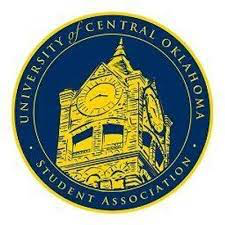    Student Association5th  Meeting, Fall Session of the 26th LegislatureWill Rogers RoomOctober 3rd, 2022, 4:04 PMCall to Order(Begins the meeting, includes opening customs and procedures)Pledge of AllegianceRoll CallThe meeting was called to order by Chairwomen Hammond at 4:02  pm.Approval of the Minutes(This approves the secretary’s record keeping of the last meeting)Last week's minutes were approved. Special Orders(Formalities or Proceedings not according to law or custom)UCOSA Director of Political Affairs Lauren Berry spoke about the possibility of starting a petition to the US government to officially recognize The Cherokee Nation’s elected congress representative, Kimberly TeeHee, as stated in the Treaty of Echota Items to be ConsideredCFR22-101A resolution confirming the appropriation of funds as sponsorship; providing appropriation definition.Passed with 23 votes in the affirmative and 1 abstained vote CR22-103A resolution pertaining to the removal of Keely Dooley and Olivia Schultz for not abiding by the UCOSA Congressional Bylaws and Constitution. Senator Owens presented an amendment introducing the addition of a new section stating that Keely Dooley and Olivia Shults were being removed from their seats and amending Section 1 to Section 2.  The amendment passed under unanimous consent CR22-103 passed with 24 votes in the affirmative and 0 in the negative New Business(New legislation to be sent to committee)Student Concerns (Open forum for any student to address concerns to the UCO Student Congress)Senator Smith spoke about the lack of voter turnout at the college level Senator Davis spoke about student workers not following menu pricing in the nigh food court Announcements(General Announcements)Senator Davis spoke about the orchestra concert happening on Oct 4th at 7:30 and students get in for free Vice Chair spoke about Childs Health Day happening Oct 3rd at west hall where they will be food and prizes Senator Booth AAUW is having a college prom and tickets or 5 dollars Senator Booth Breaking barriers is having a financial literacy day on Thursday, Oct 7thSenator Brigg spoke about HOCO forms and talent show applications being due on Oct 3rd Senator Plunket announced that little event registration closes on Friday Oct 7thNicole spoke about the Central Pantry hosting a food drive and encouraged students to get their student orgs involved Chairwomen Hammond spoke about the retreat happening on Monday, Oct 10Adjournment(End of meeting, must be motioned and seconded)The meeting was adjourned at 4:29 pm.